Published Writing - Typed Format      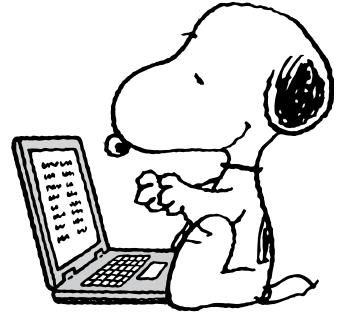 Microsoft Word1 inch marginsFont: Times New Roman Font Size: 12 or 14Double SpacedPut your title at the top, centered in the middle.For Titles, capitalize the first word, last word, and all other important words.Put your name under the title.Put the date under your name.Skip 1 line.Indent and begin your first paragraph. EXAMPLE: Indent for each new paragraph.Read through your finished piece before saving and printing. Shark Alert!By: John SmithNovember 19, 2015           It never fails. You’re at the ocean, swimming in the surf, and someone pretends to be a shark. They sing ominous music and then lunge at you! Although sharks are feared by many people, in reality they are just predators striving to survive in their environment.                  It was…